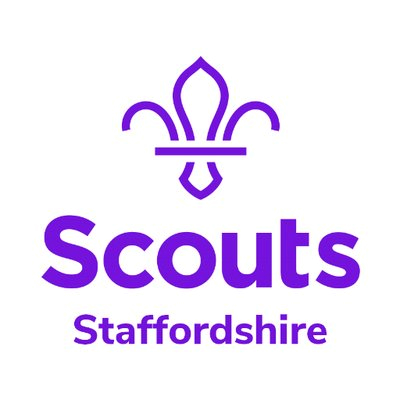 Expedition Challenge Weekend - 17 -19 May 2019 Friday between 1830pm – 19:00pm    Sunday between 15:00 AM– 15:30AM Beaudesert Outdoor Activity CentreCOST Scouts £15   Adults /YL £10 Any Scouts welcome, no experience required! Plan your route on the Friday, complete it over Saturday and Sunday. Attend for training or to complete the challenge if you have expedition experience. Leaders will be available to support everyoneBooking Via the county office   admin@staffordshirescouts.org.ukCounty Office – Staffordshire ScoutsUnit 3Uttoxeter Business CentreTown Meadow WayUttoxeter ST14 8AZAny query’s contact Patrick Hinchliffe (County Scouter) at patrickhinchliffe@yahoo.co.uk 